PREFEITURA MUNICIPAL DE IOMERÊ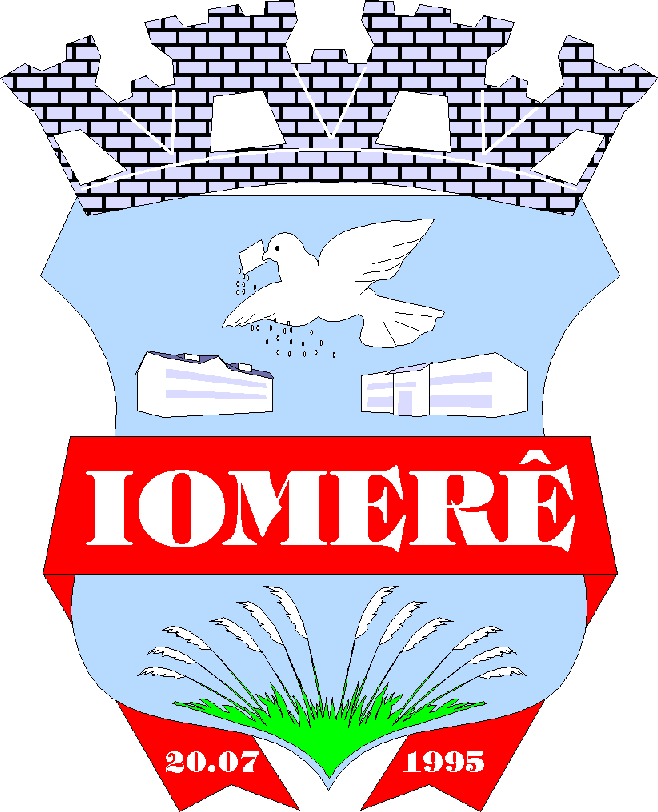 SECRETARIA MUNICIPAL DE EDUCAÇÃO, CULTURA E ESPORTEEdital para apresentação de atividades culturaisreferentes à comemoração do Centenário deColonização Ítalo-Germânica do Município de Iomerê.A Comissão instituída para Organizar as comemorações do Centenário do município de Iomerê, resolve tornar público o Edital para o Concurso de POESIA, que tem como tema “MEU LUGAR, MINHA HISTÓRIA: MINHA HISTÓRIA, MINHA VIDA”, em  comemoração ao  Centenário de Colonização do Município, com a observância dos seguintes procedimentos:DA FINALIDADE1.1. A Comissão Organizadora das Comemorações do Centenário do Município e  a Prefeitura Municipal de Iomerê instituem o Concurso de POESIA em razão do Centenário de Colonização do Município de Iomerê, como parte de suas atividades comemorativas.1.2. O concurso tem o propósito de resgatar a história dos 100 anos da colonização do município, as belezas arquitetônicas e naturais da cidade e estimular o desenvolvimento da criatividade e da imaginação. Além disso, tem como objetivo escolher as melhores poesias para serem apresentadas no evento que acontecerá em julho de 2012, data em que o município comemora seus 100 anos de Colonização, além de promover e divulgar a poesia de forma a construir um sentimento positivo na cidade de Iomerê, destacando o aprendizado e a participação comunitária.DA PARTICIPAÇÃO2.1. Podem participar do Concurso de POESIA, quaisquer pessoas residentes no município de Iomerê, regularmente cadastrado através da FICHA DE INSCRIÇÃO. 2.2. Da Inscrição e Apresentação A inscrição poderá ser feita a partir do dia 01 de agosto de 2011 até o dia 24 de agosto de 2011, na Secretaria Municipal de Educação, Cultura e Esporte - Rua João Rech, 500 - CEP: 89558-000 - Fone (49) 3539 – 6018 – Iomerê/SC. Site: www.iomere.sc.gov.br.2.3. Horário das InscriçõesDe segunda a sexta feira das 08h00min. às 17h00min., na Secretaria de Educação, Cultura e Esporte de Iomerê. A inscrição será processada mediante preenchimento do Formulário Padrão (modelo disponibilizado no site da Prefeitura Municipal de Iomerê, no endereço: www.iomere.sc.gov.br , e protocolado na Prefeitura Municipal).2.4. O Formulário Padrão deverá ser apresentado devidamente preenchido, em uma via digitada, e acompanhado dos documentos em anexo:* Cópia de Identidade;* Cópia do CPF;* Comprovante de residência no município de Iomerê;* Certidão de Nascimento (menor de idade). DA POESIA E ENTREGACada pessoa regularmente inscrita poderá concorrer com apenas 1 (uma) poesia;3.2. A poesia deverá ser entregue em 5 (cinco) vias, digitada em fonte Arial, tamanho 12 e impressa em folha de cor branca e tamanho A4 com a cor do texto em Preto e não poderá ultrapassar uma lauda (folha);3.3. Deverá conter apenas o Nome da poesia e a poesia propriamente dita;3.4. A poesia deverá ser inédita;3.5. Caso o participante do concurso seja menor de 18 anos, a ficha de cadastro deverá ser assinada por seu pai ou responsável. 3.6. A Poesia (em cinco vias) deverá ser inserida em envelope lacrado e com a devida identificação do participante (nome, endereço e telefone) e entregue na Secretaria de Educação Cultura e Esporte até o dia 14 de setembro de 2011, as 17h00min.DA ANÁLISE DOS TRABALHOS4.1. As POESIAS serão julgadas por uma comissão de alto nível literário, indicada pela Comissão Organizadora, cuja decisão será soberana, à qual não cabem recursos sobre o resultado do concurso.4.2. Dentre as poesias inscritas será escolhido 1 (um) vencedor de cada categorias:► até 12 anos (Categoria Infantil)► de 13 a 18 anos (Categoria Juvenil) ► de 19 anos em diante (Categoria Adulto)4.3. O julgamento será feito a partir dos seguintes critérios: ► Coerência (conexão, harmonia, seqüência lógica) ► Adequação ao tema ► Criatividade	4.4.   Será publicado em órgãos da imprensa local no dia 30 de setembro de 2011, o nome dos vencedores do concurso.DA PREMIAÇÃO5.1. Os vencedores das categorias Infantil, Juvenil e Adulto, serão premiados com R$ 350,00 (trezentos e cinqüenta reais).5.2. O prêmio será entregue aos vencedores nas festividades de comemoração de 100 Anos de Colonização Iomerense, em julho de 2012.6. DISPOSIÇOES GERAIS6.1. A decisão do júri é soberana, não cabendo recurso em qualquer instância.6.2. As poesias inscritas e ou selecionados poderão ser utilizadas pela Comissão julgadora e organizadora do concurso, objetivando a divulgação dos trabalhos sem fins comerciais. 6.3. Os coordenadores do concurso representarão, para todos os fins, os atos referentes ao desenvolvimento do concurso, exposição dos trabalhos, seleção, classificação final e premiação.6.4. Poderão ocorrer alterações no decorrer do concurso, desde que haja concordância da maioria dos representantes da Comissão e não acarretem prejuízos aos participantes;6.5. Os casos omissos relativos a este Edital serão decididos pela Comissão.Iomerê, 07 de julho de 2011.INÊS KUMIECHICK MARIANISecretária Municipal de Educação, Cultura e EsportePREFEITURA MUNICIPAL DE IOMERÊSECRETARIA MUNICIPAL DE EDUCAÇÃO, CULTURA E ESPORTEFORMULÁRIO DE INSCRIÇÃOCONCURSO POESIA DO CENTENARIO DO MUNICIPIO DE IOMERÊInscrição nº: .........................► (.......) Categoria Infantil: até 12 anos► (.......)  Categoria Juvenil: de 13 a 18 anos ► (.......) Categoria Adulto: de 19 anos em diante Nome completo: .....................................................................................................................................................RG: .........................................................................  CPF: .................................................................................... Data de nascimento: ..............................................................................................................................................Endereço: ..............................................................................................................................................................Cidade: ..................................................................................................................................................................Estado: ................................................................................................................................................................... CEP: ......................................................................................................................................................................E-mail: ....................................................................................................................................................................Telefone residencial: (......) ........................................................ Celular: (......) ....................................................Telefone comercial: (......) ......................................................................................................................................Profissão: ...............................................................................................................................................................Série/Curso que estuda (se estudante): ................................................................................................................Declaro conhecer e estar de acordo com as normas contidas no Edital e regulamento do concurso para criação da Poesia do Centenário do Município de Iomerê. ............................,............de.......................de 2011.________________________________________Assinatura do participante ou responsável................................................................................................................COMPROVANTE DE INSCRIÇÃO  Nome do participante: ......................................................................................................................................................... CPF: ........................................................................................... RG:..................................................................................Inscrição nº: .........................................................................................................................................................................Nome do servidor: ...........................................................................................Rubrica do servidor:................................... Data: ......................................................................................... Hora: ................................................................................